Муниципальное бюджетное  дошкольное образовательное  учреждение« Ужурский детский сад № 1 Росинка»« Безопасная осень»Западная № 6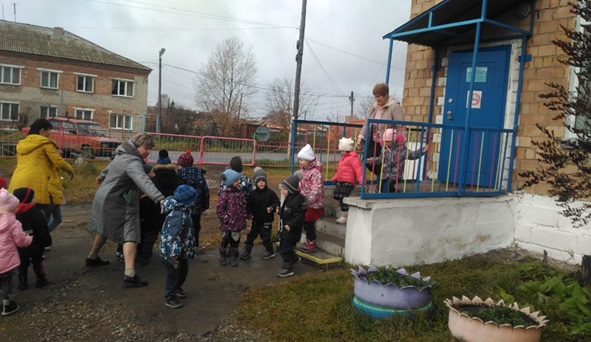 Эвакуация группы № 12 « Колокольчик»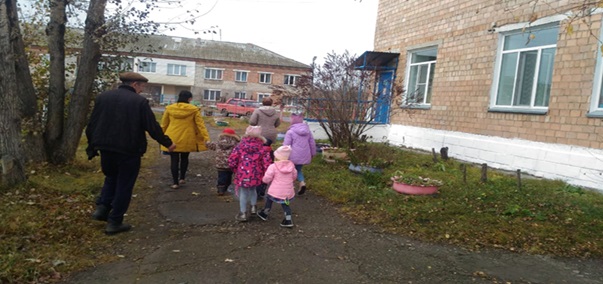 Эвакуация группы № 13» Ромашка»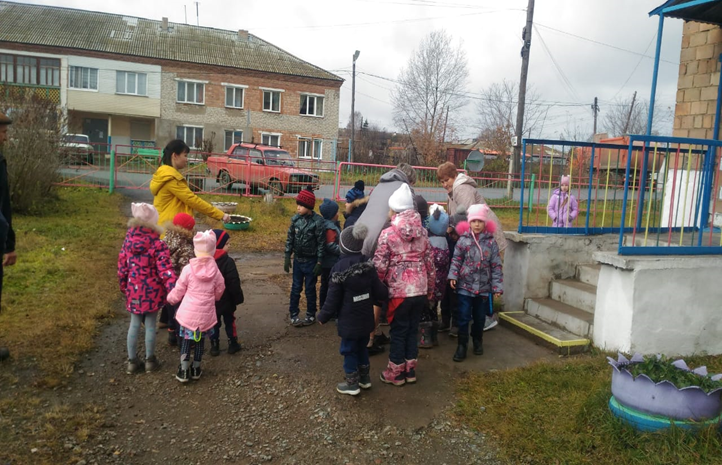 Эвакуация групп 12 и 13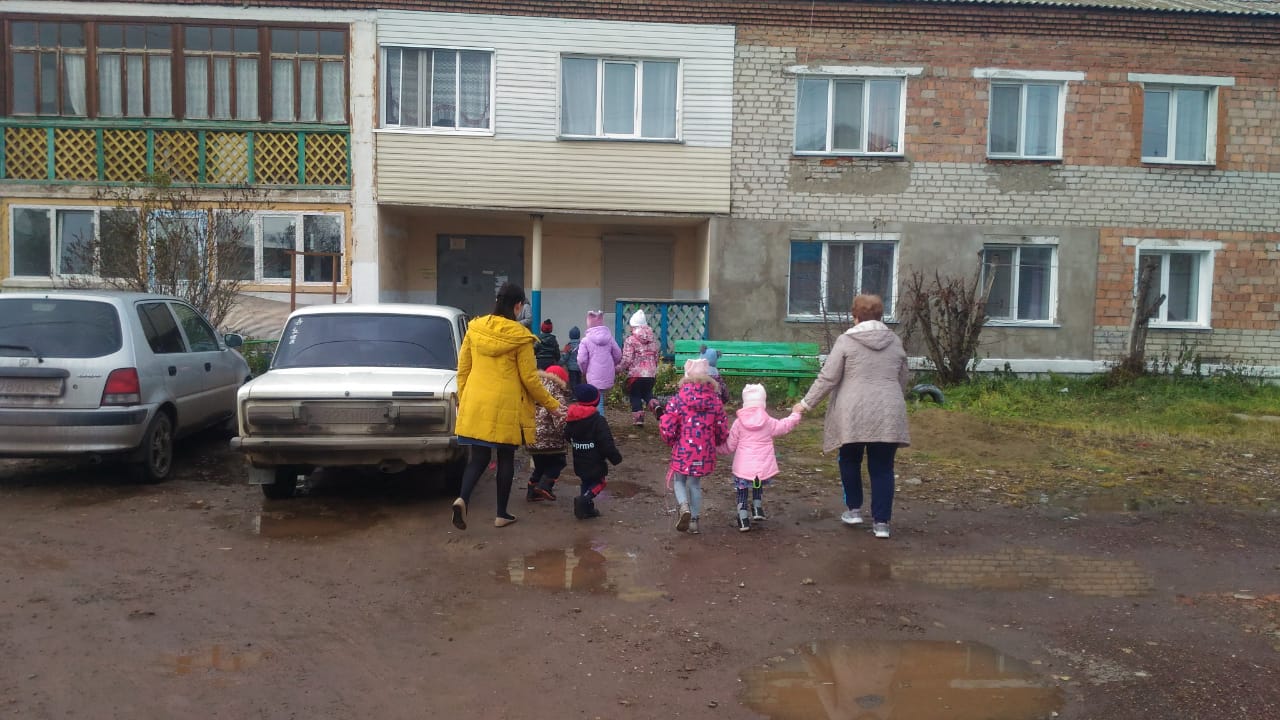 